$113,000.00PEPIN-CHRISTENSON520 6TH ST WEST, MOBRIDGEMOBRIDGE GRAND CROSSING ADDN E 60’ OF LOT 7 & E 60’ OF S 40’ OF LOT 8 BLOCK 49RECORD #5373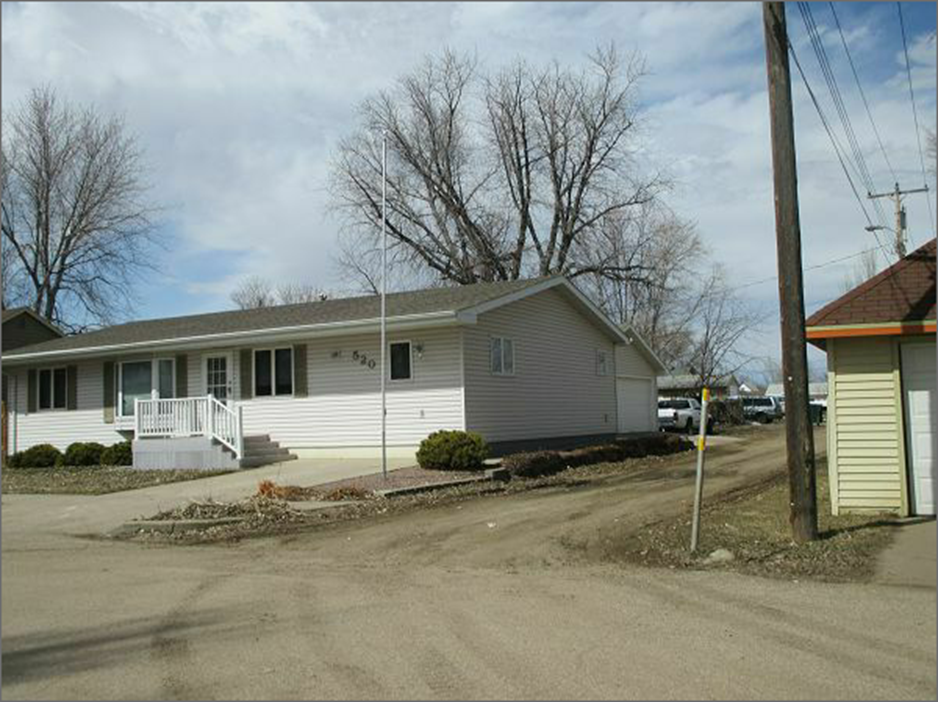 LOT SIZE 80’ X 90’                                                           GROUND FLOOR 1536 SQ FTSINGLE FAMILY-ONE STORY                                         3 BEDROOMSAVERAGE QUALITY & CONDITION                              2 FULL BATHS, 1 HALF BATHBUILT IN 1965                                                                  200 SQ FT WOOD DECK2014; ROOF GOOD,WINDOWS GOOD                        332 SQ FT OPEN SLAB PORCH2004; REMODEL GARAGE & ADD BATHROOM2006; BUILT NEW 28’ X 28’ DETACHED GARAGESOLD ON 11/8/17 FOR $113,000ASSESSED IN 2017 AT $98,190                                                     RECORD #5373SOLD IN 20158 FOR $112,500, IN 2011 FOR $87,500ASSESSED IN 2012 $78,120